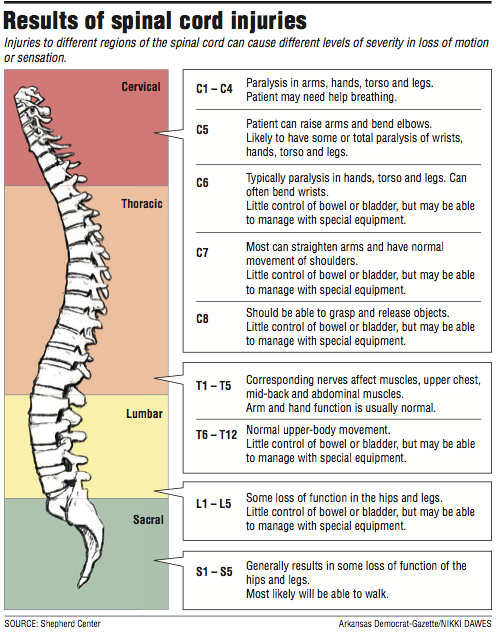 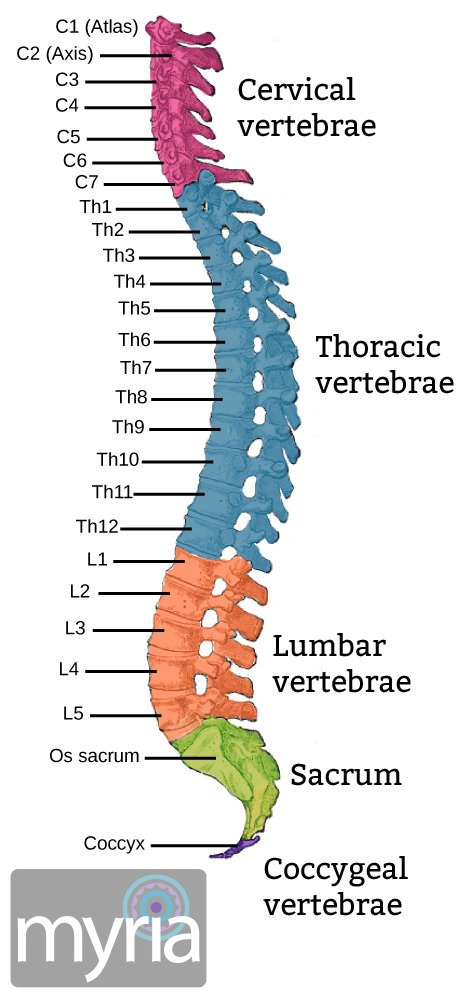 Level of injuryPossible impairmentRehabilitation potentialC2 - C3Usually fatal as a result of inability to breatheTotally dependent for all careC4Quadriplegia and breathing difficultyDependent for all cares; usually needs a ventilatorC-5Quadriplegia with some shoulder and elbow functionMay be able to feed self using assistive devices; usually can breathe without a ventilator, but may need other types of respiratory supportC6Quadriplegia with shoulder, elbow, and some wrist functionMay be able to propel a wheelchair inside on smooth surfaces; may be able to help feed, groom, and dress self; dependent on others for transfersC7Quadriplegia with shoulder, elbow, wrist, and some hand functionMay be able to propel a wheelchair outside, transfer self, and drive a car with special adaptions; may be able to help with bowel and bladder programsC8Quadriplegia with normal arm function; hand weaknessMay be able to propel a wheelchair outside, transfer self, and drive a car with special adaptions; may be able to help with bowel and bladder programsT1 - T6Paraplegia with loss of function below mid-chest; full control of armsIndependent with self-care and in wheelchair; able to be employed full timeT6 - T12Paraplegia with loss of function below the waist; good control of torsoGood sitting balance; greater ability for operation of a wheelchair and athletic activitiesL1 - L5Paraplegia with varying degrees of muscle involvement in the legsMay be able to walk short distances with braces and assistive devices